Statewide Autism Spectrum Disorder (ASD) Community of Practice Meeting December 2-3, 2019Site: Metro ECSU, Arden HillsFacilitators:  Tami Childs & Erin Farrell, Statewide Specialists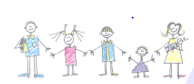 Meeting Purpose/Outcome:The purpose of the Statewide ASD Community of Practice is to provide guidance, support in coaching on evidence-based practices, and resources to all regions in Minnesota.  The goal of this CoP is to build capacity of educators in the area of educating students with ASD.  Meeting Outcomes:Participants will increase their awareness of the most recent MDE demographic data and MN statewide resources for ASD and have a plan to share this data with others.Participants will network across regions to share regional implementation of local activities to support students with ASD.  Participants will understand the evidence base and learn how to effectively teach social skills to students with ASD.  December 2, 20198:30-9:00 am:	Check In and Post Regional Highlights9:00-9:20 am: 	Welcome, Introductions9:20-10:00 am:  	Statewide ASD Updates, Tami Childs & Erin Farrell10:00-10:45 am:  	Regional Highlights10:45-12:00 pm: 	Introduction to Social Skills Course12:00-1:00 pm: 	Working Lunch1:00-3 pm: 		Transition Presentation & Activities			Abbie Wells Herzog, Autism Specialist at MN Vocational Rehabilitation Services 			Lindsay Jo Herzog, MDE Transition State Specialist (tentative)3:00 - 3:30pm:  	Facilitated Small Group Discussion and Wrap UpDecember 3, 20198:30-3:30pm:	Implementing Social Skills Programming for Students with ASD 	Course 1:  An Introduction to the Building Social Relationships (BSR) Program	A recorded presentation by Scott Bellini with small group discussions